Paedaia Project Socratic Seminar  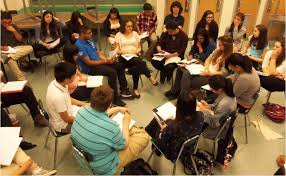         Updated for focus on Standards Learning Outer Circle Activity: Observation, Listening, Analysis of Inner Circle DiscussionOuter Circle:  Write down words stated in the Inner Circle discussion that showed these reading and literary analysis points.  You may choose just one question to focus on, or all the questions:Document When Is:Close reading pointed out.Especially good reading point(s) madeA good analysis point madeContext Clues for vocabulary used appropriatelyA Standard addressedA Standard namedOne person helps another with textOne person moves the reading and/or analysis to more careful text reading